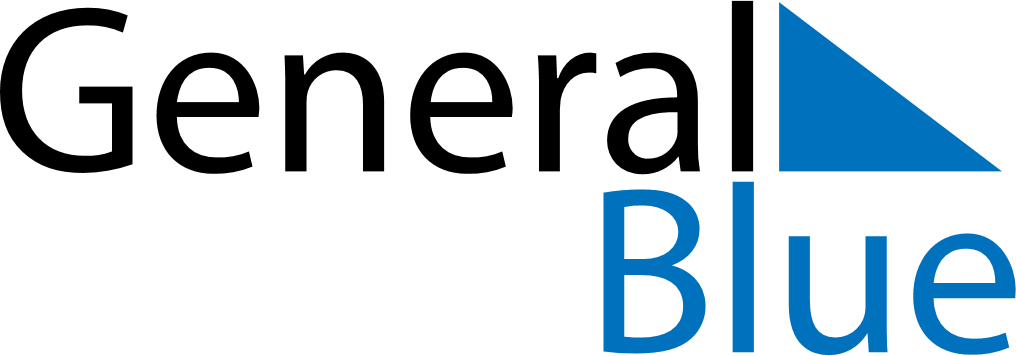 February 2024February 2024February 2024February 2024February 2024February 2024Dolores, Soriano, UruguayDolores, Soriano, UruguayDolores, Soriano, UruguayDolores, Soriano, UruguayDolores, Soriano, UruguayDolores, Soriano, UruguaySunday Monday Tuesday Wednesday Thursday Friday Saturday 1 2 3 Sunrise: 6:14 AM Sunset: 7:58 PM Daylight: 13 hours and 43 minutes. Sunrise: 6:15 AM Sunset: 7:57 PM Daylight: 13 hours and 42 minutes. Sunrise: 6:16 AM Sunset: 7:56 PM Daylight: 13 hours and 40 minutes. 4 5 6 7 8 9 10 Sunrise: 6:17 AM Sunset: 7:56 PM Daylight: 13 hours and 38 minutes. Sunrise: 6:18 AM Sunset: 7:55 PM Daylight: 13 hours and 36 minutes. Sunrise: 6:19 AM Sunset: 7:54 PM Daylight: 13 hours and 35 minutes. Sunrise: 6:20 AM Sunset: 7:53 PM Daylight: 13 hours and 33 minutes. Sunrise: 6:21 AM Sunset: 7:52 PM Daylight: 13 hours and 31 minutes. Sunrise: 6:22 AM Sunset: 7:51 PM Daylight: 13 hours and 29 minutes. Sunrise: 6:23 AM Sunset: 7:50 PM Daylight: 13 hours and 27 minutes. 11 12 13 14 15 16 17 Sunrise: 6:24 AM Sunset: 7:50 PM Daylight: 13 hours and 25 minutes. Sunrise: 6:25 AM Sunset: 7:49 PM Daylight: 13 hours and 24 minutes. Sunrise: 6:26 AM Sunset: 7:48 PM Daylight: 13 hours and 22 minutes. Sunrise: 6:26 AM Sunset: 7:47 PM Daylight: 13 hours and 20 minutes. Sunrise: 6:27 AM Sunset: 7:46 PM Daylight: 13 hours and 18 minutes. Sunrise: 6:28 AM Sunset: 7:45 PM Daylight: 13 hours and 16 minutes. Sunrise: 6:29 AM Sunset: 7:44 PM Daylight: 13 hours and 14 minutes. 18 19 20 21 22 23 24 Sunrise: 6:30 AM Sunset: 7:43 PM Daylight: 13 hours and 12 minutes. Sunrise: 6:31 AM Sunset: 7:41 PM Daylight: 13 hours and 10 minutes. Sunrise: 6:32 AM Sunset: 7:40 PM Daylight: 13 hours and 8 minutes. Sunrise: 6:33 AM Sunset: 7:39 PM Daylight: 13 hours and 6 minutes. Sunrise: 6:34 AM Sunset: 7:38 PM Daylight: 13 hours and 4 minutes. Sunrise: 6:35 AM Sunset: 7:37 PM Daylight: 13 hours and 2 minutes. Sunrise: 6:36 AM Sunset: 7:36 PM Daylight: 13 hours and 0 minutes. 25 26 27 28 29 Sunrise: 6:36 AM Sunset: 7:35 PM Daylight: 12 hours and 58 minutes. Sunrise: 6:37 AM Sunset: 7:34 PM Daylight: 12 hours and 56 minutes. Sunrise: 6:38 AM Sunset: 7:32 PM Daylight: 12 hours and 54 minutes. Sunrise: 6:39 AM Sunset: 7:31 PM Daylight: 12 hours and 52 minutes. Sunrise: 6:40 AM Sunset: 7:30 PM Daylight: 12 hours and 50 minutes. 